Exercice 2 : PriceMinister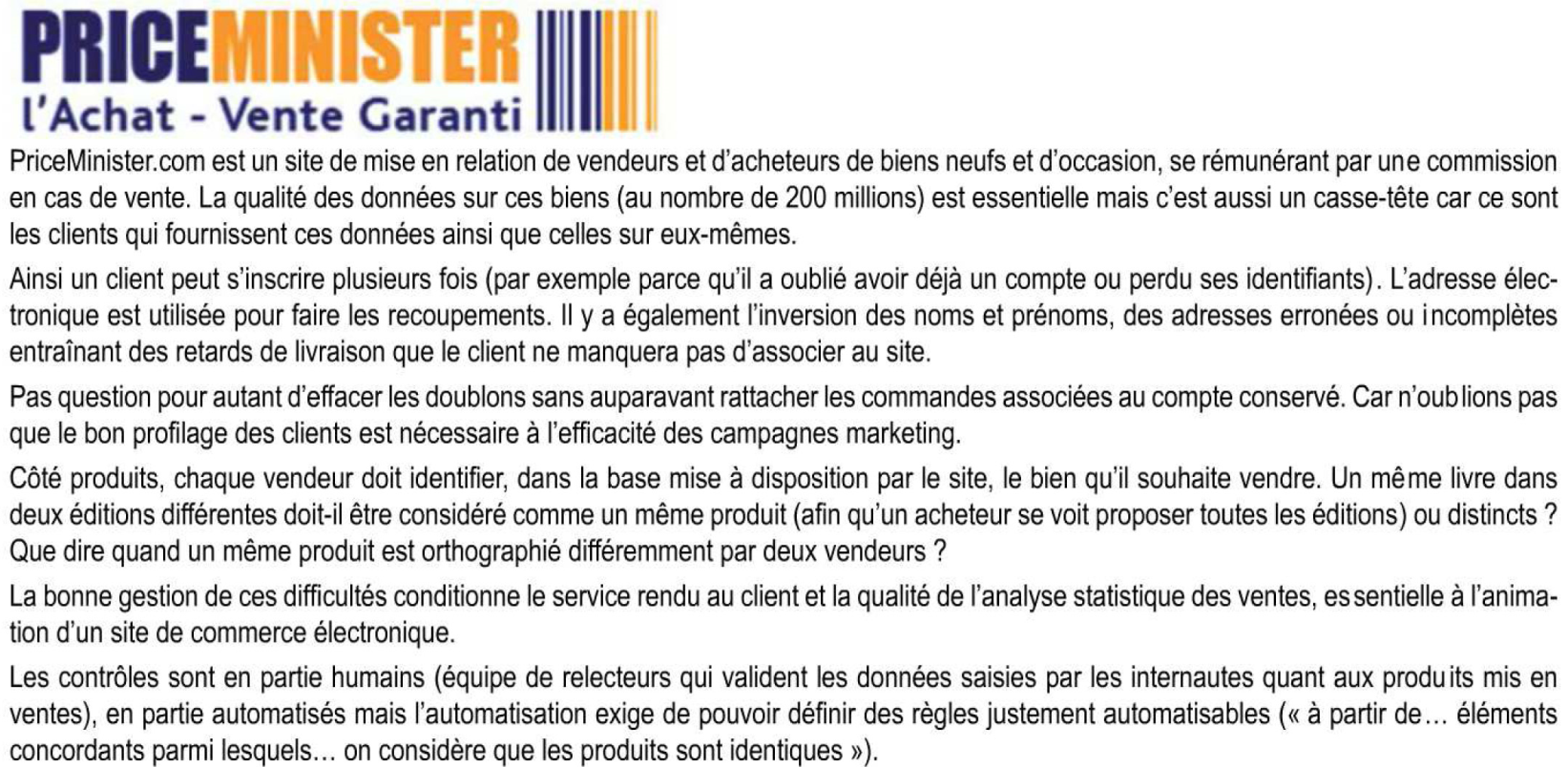 1 Quels sont les risques de la non-qualité des données ?2 Quels seraient les inconvénients de faire saisir les données sur les clients (à partir par exemple d'une photocopie ou numérisation de la carte d'identité) par des employés de PriceMinister ?